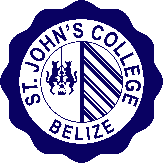 Reviewed by:   	Initials	Student’s SignatureRequired Device and Access:  State device that will be used for the class. __________________________Do you have access to reliable internet?  Yes ____      No _____COURSES RECOMMENDED AT ADVISINGCOURSES RECOMMENDED AT ADVISINGCOURSES RECOMMENDED AT ADVISINGCOURSES RECOMMENDED AT ADVISINGCOURSES RECOMMENDED AT ADVISINGCOURSES RECOMMENDED AT ADVISINGCourse Code & SecEg. MTH 103-1CreditCourse TitleDaysTimeRmCHANGES MADE AT REGISTRATION(rewrite additions & section changes only; draw one line through deletions in the table above)CHANGES MADE AT REGISTRATION(rewrite additions & section changes only; draw one line through deletions in the table above)CHANGES MADE AT REGISTRATION(rewrite additions & section changes only; draw one line through deletions in the table above)CHANGES MADE AT REGISTRATION(rewrite additions & section changes only; draw one line through deletions in the table above)CHANGES MADE AT REGISTRATION(rewrite additions & section changes only; draw one line through deletions in the table above)CHANGES MADE AT REGISTRATION(rewrite additions & section changes only; draw one line through deletions in the table above)Course Code & SecCreditCourse TitleDaysTimeRm